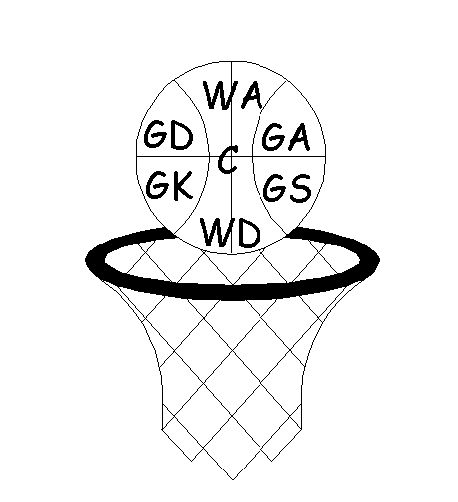 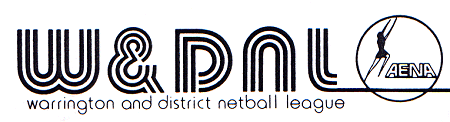 Summer 2022 Venue:  Hope Academy, Ashton Rd, Newton WA12 0AQThe Umpiring/Scorer rota is: 		Play at:	7:00 Umpire/Score at 8:00							Play at:	8:00 Umpire/Score at 7:00Captains shall toss for centre pass/choice of ends prior to match starting timePlayer movement rules apply. Ie: only 2 players can play down one team. Can only play one match per nightEach team to pay the umpire £10.00 prior to the commencement of the match Duration of the matches shall be 4 x 12 minutes - with 2 minute at intervals.  Central timing start and end all quartersCentral timing start and end all quarters All Teams must provide an umpire and scorer Home teams responsible for completing the match card and attachment of both score cardsAll match cards should be completed in FULL – date, division, teams, score, umpires, scorers and POM & put in the box provided. All names should be printed, first & last names (no initials)  AENA ID’sAll teams should refresh themselves with the bylaws of the league (ie: what happens if teams are late, Code of conduct, player movement etc etc)The winning team must text the score and details to the number - 07795 257837 in the following format WDNL Summer: 20/7/22: Div 1: Halton 2 54-54  B’Wood 1:  Bev, Halton  (match winners team first)Premier DivisionTime	Court    20/04/22        	Time 	Court	27/04/22		Time 	Court	04/05/227:00		1		1 v 5		7:00		1		5 v 4		7:00		1		6 v 87:00		2		3 v 8		7:00		2		6 v 7		7:00		2		2 v 48.00		1		7 v 4		8.00		1		8 v 1		8.00		1		5 v 78.00		2		2 v 6		8.00		2		2 v 3		8.00		2		3 v 1Time	Court	11/05/22		Time 	Court	18/05/22		Time 	Court	25/05/227:00		1		6 v 5		7:00		1		5 v 2		7:00		1		3 v 57:00		2		2 v 8		7:00		2		6 v 3		7:00		2		7 v 28.00		1		3 v 4		8.00		1		8 v 7		8.00		1		4 v 88.00		2		7 v 1		8.00		2		4 v 1		8.00		2		1 v 6Time	Court	08/06/22		Time 	Court	15/06/22		Time 	Court	22/06/227:00		1		4 v 6		7:00		1		5 v 1		7:00		1		4 v 57:00		2		1 v 2		7:00		2		8 v 3		7:00		2		7 v 68.00		1		5 v 8		8.00		1		4 v 7		8.00		1		1 v 88.00		2		7 v 3		8.00		2		6 v 2		8.00		2		3 v 2Time	Court	29/06/22 		Time 	Court	06/07/22		Time 	Court	13/07/22 7:00		1		6 v 8		7:00		1		5 v 6		7:00		1		2 v 57:00		2		4 v 2		7:00		2		8 v 2		7:00		2		3 v 68.00		1		7 v 5		8.00		1		4 v 3		8.00		1		7 v 88.00		2		1 v 3		8.00		2		1 v 7		8.00		2		4 v 1Time 	Court	20/07/22		Time 	Court	27/07/22			 7:00	1		5 v 3		7.00		1		6 v 47.00	2	 	2 v 7	 	7.00		2	 	1 v 28.00	1		8 v 4		8.00		1		8 v 58.00	2		6 v 1	 	8.00		2		3 v 7		  Warrington 1            5.   Panthers Capricorn 1 		6.	Greenbank Halton 1			7.	Beechwood 2 Knutsford 1   		8. 	Imagine8